附件1岚县入企（项目）服务工作领导小组组            长：乔    云   县委副书记   政府县长第一副组长：郭俊生   县委常委  常务副县长副    组    长：刘彦文   县政府副县长程智芳   县政府副县长任志刚   县政府副县长白智平   县政府副县长  公安局局长杨秋旺   县政府副县长李铁珍   县经济技术开发区主任成          员：  李晋文   县委宣传部副部长刘重元   县发改局局长                           牛家栋    县工信局局长李中玉   县财政局局长尹元生   县人社局局长牛全生   县卫健局局长薛晋军   县自然资源局局长杨亮明   县林业局负责人杨惠森   市生态环境局岚县分局局长李枝贵   县住建局局长任海燕   县交通局局长陈文礼   县水利局局长程秀全   县农业农村局局长梁俊山   县文旅局局长王福玉   县应急局局长刘俊杰   县市场监管局局长杨乃春   县统计局局长谭喜平   县能源局局长连    杰   县扶贫办主任李润生   县行政审批局局长王志红   县税务局局长魏海明   县教育科技局局长朱剑平  县畜牧中心主任张宇春   县中小企业局局长李智勇   县城乡环卫管理中心主任  县市政公用事业管理中心负责人袁  杰     县城市管理综合乡镇执法队队长冯    儒   县供电公司经理李冰玉    县人民银行行长高    凌    县交警队队长温晋利    县公安局副局长各乡（镇）长附件2岚县入企（项目）服务工作领导小组办公室及工作专班名单领导小组办公室设在县发改局，办公室主任刘重元兼任。农业专班设在县农业农村局，组长由程秀全兼任；工业专班设在县工信局，组长由牛家栋兼任；建筑业专班设在县住建局，组长由李枝贵兼任；服务业专班设在县发改局，组长由刘重元兼任；批零住餐专班设在县市场监管局，组长由刘俊杰兼任；交通运输专班设在县交通局，组长由任海燕兼任。附件3入企（项目）服务工作组名单第一组：农业组组  长：程秀全成   员：县发改局、县财政局、县住建局、市生态环境局岚县分局、县自然资源局、县行政审批局、县市场监管局、县行政审批局、县水利局、县交通局、县林业局、畜牧中心、税务局、县人民银行等部门工作人员第二组： 工业一组组  长：刘重元成  员：县发改局、县住建局、市生态环境局岚县分局、县自然资源局、县行政审批局、县工信局、县能源局、税务局、县应急局、县统计局、县交通局、县人民银行等部门工作人员第三组  工业二组组  长：牛家栋成  员：县发改局、县住建局、市生态环境局岚县分局、县自然资源局、县行政审批局、县工信局、县能源局、税务局、县应急局、县统计局、县交通局、县人民银行等部门工作人员第四组  建筑业组组  长：李枝贵成  员：县发改局、县住建局、市生态环境局岚县分局、县自然资源局、县行政审批局、县应急局、教育科技局、税务局、县统计局、县人民银行等部门工作人员第五组  服务业组组  长：刘重元成  员：县发改局、县财政局、县住建局、市生态环境局岚县分局、县自然资源局、县市场监管局、县行政审批局、税务局、县文旅局、县应急局、县统计局、县环卫中心、市政公用事业管理中心、县执法大队、县人民银行等部门工作人员第六组  批零住餐组组  长：刘俊杰成  员：县发改局、县财政局、县住建局、县市场监管局、县行政审批局、县文旅局、县应急局、县卫健局、税务局、县统计局、县环卫中心、县执法大队、县人民银行等部门工作人员第七组  交通运输组组  长：任海燕成   员：县发改局、县财政局、县市场监管局、县行政审批局、县工信局、县应急局、税务局、县交警队、县执法大队等部门工作人员附件4县政府领导包联名单附件5入企（项目）服务“工作反馈”表单位：万元附件6重点帮助企业（项目）解决的有关问题各级政府或相关部门已出台政策，但在实际执行过程中未落实到位的问题；制约企业发展的要素保障问题，如用地、供水、供电、供热、供气等方面问题；产业链、供应链上下游遇到的断点、堵点、难点问题；物资流通和道路交通运输等方面遇到的问题；在办理工商、税务、市场准入、行政审批等方面遇到的问题；从事生产活动中遇到的融资、担保等问题；建立现代企业制度、推进企业股份制改革等方面遇到的问题；人才引进、社会保障、技能培训、法律咨询、第三方服务等方面遇到的问题；科技创新、技术研发、工艺升级等方面遇到的问题；其他影响企业发展需要政府帮助解决的重大问题。附件7岚县“四上企业”（项目）问题清单注：“四上企业”是指规模以上工业企业、资质等级建筑业企业、限额以上批零住餐企业、国家重点服务业企业等这四类规模以上企业的统称。1.企业类型，指该企业所属具体行业，即农业/工业/建筑业/交通运输/批零住餐/房地产/金融业/文旅/其他；2.问题类型，按照经营管理类、行政审批类（规划/土地/环评/安评/能评/备案核准/其他）、要素保障类（资金、电力、运输、其	他）、其他类等四大类分类。附件8岚县入企（项目）服务名单附件9重点培育企业（10 户）附件10在建项目、签约重点项目名单县领导包联组乔  云岚县经济开发区郭俊生工业一组任志刚工业二组杨秋旺农业组刘彦文建筑业组程智芳服务业组白智平批零住餐企业名称入企时间企业所在乡镇行业分类批发零售、住宿餐饮领域	□其他服务业领域□农业领域	□工业领域□建筑领域	□其他批发零售、住宿餐饮领域	□其他服务业领域□农业领域	□工业领域□建筑领域	□其他批发零售、住宿餐饮领域	□其他服务业领域□农业领域	□工业领域□建筑领域	□其他2019 年主营业务收入2020 年主营业务收入企业 2021 年 1--4月主营业务收入2021 年 1-4 份主营业务收入与上年同期比变化幅度（）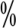 企业（项目）简介（1000 字内）企业联系人姓名企业联系人联系方式企业联系人所在部门、职务填报人姓名填报人联系方式填报人工作单位（具体到科室）企业（项目）需解决的有关问题（企业存在多项问题的可以多选）□工商、税务、市场准入、城市管理、行政审批、执法等问题□要素保障类问题（用地、供水、供电、供气、供热等）□人才引进、社会保障、技能培训、法律咨询等第三方服务方面的问题□物资流通和道路交通运输问题□融资担保问题□推进企业股份制改革、建立现代企业制度遇到的问题□供应链、产业链遇到的难点问题□科技创新、技术研发等方面遇到的问题□工商、税务、市场准入、城市管理、行政审批、执法等问题□要素保障类问题（用地、供水、供电、供气、供热等）□人才引进、社会保障、技能培训、法律咨询等第三方服务方面的问题□物资流通和道路交通运输问题□融资担保问题□推进企业股份制改革、建立现代企业制度遇到的问题□供应链、产业链遇到的难点问题□科技创新、技术研发等方面遇到的问题□工商、税务、市场准入、城市管理、行政审批、执法等问题□要素保障类问题（用地、供水、供电、供气、供热等）□人才引进、社会保障、技能培训、法律咨询等第三方服务方面的问题□物资流通和道路交通运输问题□融资担保问题□推进企业股份制改革、建立现代企业制度遇到的问题□供应链、产业链遇到的难点问题□科技创新、技术研发等方面遇到的问题企业生产经营活动（项目建设）存在的问题和诉求入企（项目）服务经验或者发现当地政府、企业、企业领导者的典型做法备注（行业分类为“其他“”的请在此说明具体行业名称，以及其他需要说明事项）序号企业（项目）名称联系人联系方式企业类型问题类型问题、诉求或建议具体内容牵头负责单位协同配合单位是否已解决备注123序号企业名称企业名称企业名称企业名称企业名称企业名称序号农业工业一组工业二组建筑业服务业批零住餐业1山西康农薯业有限公司太钢集团岚县矿业有限公司岚县田野铁矿采矿场有限公司岚县金隅水泥有限公司山西大唐岚县清洁能源有限公司岚县荣星购物广场有限公司2岚县新大象生猪养殖有限公司正利煤业岚县宏俊洗煤有限公司岚县宏图建筑工程有限公司山西中盛达能源投资有限公司岚县全家福购物广场3岚县惠民养殖有限公司同安煤业岚县鑫天马铸业有限公司岚县第二建筑工程有限公司龙源岚县风力发电有限公司山西帝豪蓝宝商贸有限公司4岚县益隆盛生态农牧有限公司昌恒煤焦有限公司岚县太兴储煤场金坤商砼有限公司国家电投集团岚县新能源有限公司岚县宜居苑爱心扶贫生鲜超市5岚县岚天牧业有限公司山西盛华铸业集团有限公司岚县海和机械设备制造有限公司同裕建材有限公司岚县润电新能源有限公司岚县岚州宾馆6岚县祥源种养专业合作社山西晨远铸业有限公司岚县升浩洗煤有限公司岚县昌盛商砼有限公司岚县邮政公司7岚县丰泰农牧发展有限公司山西继亨铸业有限公司岚县生民高岭土有限公司鑫运混凝土搅拌站有限公司岚县屠宰厂8岚县益盛种养专业合作社山西佳昌汽配制造制造有限公司岚县天旺煤业有限公司怀龙搅拌站岚县瑞安物业有限公司9岚县新大象农牧发展有限公司山西博邦机械铸造有限公司岚县长虹洗煤有限公司岚县富民砖厂岚县安居苑物业有限公司10岚县正通板业胶合板厂序号培育企业名称备注1山西康农薯业有限公司2岚县岚天牧业有限公司3太钢集团岚县矿业有限公司4岚县祥泰草蓄开发有限公司5昌恒煤焦有限公司6山西继亨铸业有限公司7岚县金隅水泥有限公司8国家电投集团岚县新能源有限公司9岚县润电新能源有限公司10岚县荣星购物广场有限公司序号项 目 名 称性 质项目建设单位1袁家村铁矿绿色升级资源综合利用改造工程（第二阶段碱性球团） 技改项目在建太钢集团岚县矿业有限公司2山西岚县铸造绿色涂料智能涂装项目在建山西绿色铸造新材料有限公司3年产 20 万吨短流程球墨铸铁阀门项目在建岚县三鑫实业继亨铸造有限公司4岚县四好农村路建设项目在建岚县交通运输局5岚县经济技术开发区铸造产业园提升项目在建岚县经济技术开发区管理委员会6岚县嘉和园小区建设项目（二期）在建山西和达昌房地产开发有限公司7岚县经济技术开发区铸造产业园提升项目在建岚县经济技术开发区管理委员会8岚县人民医院内科住院楼及基础设施配套项目在建岚县医疗集团人民医院